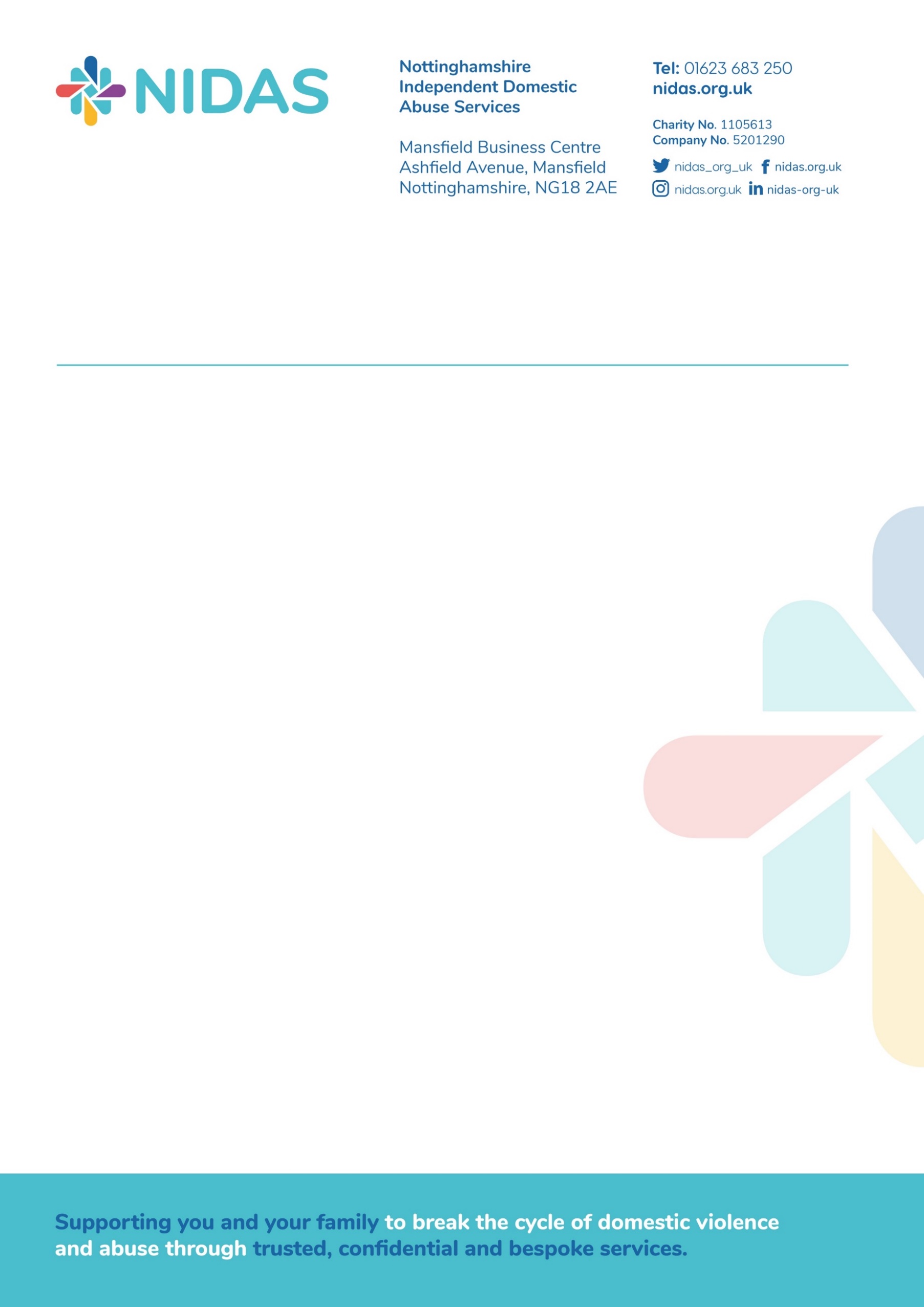 NIDAS Art Therapy Services Referral FormEligibility criteria: Our Art Therapy service is available for anyone in the Mansfield or Ashfield areas wanting to access therapeutic support either individually or in a group setting. The service is available to anyone over the age of 5 who have previously or are currently experiencing Domestic Abuse. Before you begin:Check – is your client is aware of their referral to our service? Does your client consent for us to make safe contact with them? Completing this referral form:By completing this referral form, you’re helping us to make contact with the client as safely and quickly as possible.  We would appreciate it if you could include as much information as possible - this saves the client from being asked the same questions twice and helps us to understand more about their particular needs and circumstances.Completed referral forms should be sent to:NIDAS – Nottinghamshire Independent Domestic Abuse ServicesAddress: NIDAS, Mansfield Business Centre, Ashfield Avenue, Mansfield, NG18 2AEPhone: 01623 683250Email: referrals@nidas.org.ukClient contact informationClient equalities monitoring Client support needs/ vulnerabilities Alleged perpetrator/sHistory of supportReason for referralThanks for taking the time to complete this referral. If you have any queries, please contact us on 01623 683250 or hello@nidas.org.uk. How did you hear about our service?How did you hear about our service?Search Engine  Email Social Media Education Health Housing Word of mouth Police Social Care Citizens Advice Solicitors Mental Health Services Family Service Other Please specify: Referrer DetailsReferrer DetailsDate of referral:Referrer’s nameOrganisation nameRole/ job titleContact number Contact emailNames Names Names Names Names Names First nameLast nameOther names/preferred namesDOBContact info for this referral                                                                                            *CYP onlyContact info for this referral                                                                                            *CYP onlyContact info for this referral                                                                                            *CYP onlyContact info for this referral                                                                                            *CYP onlyContact info for this referral                                                                                            *CYP onlyContact info for this referral                                                                                            *CYP onlyPlease contact:CYP directly Parent/ Carer CYP directly Parent/ Carer CYP directly Parent/ Carer CYP directly Parent/ Carer CYP directly Parent/ Carer Parent/ carer name:DOB:AddressSafe contact notes:Can we send post to this address?	Post to this address	Post to this address	Post to this address	Post to this address	Post to this address Details                                      Safe to contact? Details                                      Safe to contact? Details                                      Safe to contact? Details                                      Safe to contact? Details                                      Safe to contact? Details                                      Safe to contact?PhoneEmail Safe contact notes Preferred contact time:Safe to contact methods:Call Text Email Leave voicemail messages Call Text Email Leave voicemail messages Call Text Email Leave voicemail messages Call Text Email Leave voicemail messages Call Text Email Leave voicemail messages Next of kin – who can we contact in an emergency?                                                 Next of kin – who can we contact in an emergency?                                                 Next of kin – who can we contact in an emergency?                                                 Next of kin – who can we contact in an emergency?                                                 Next of kin – who can we contact in an emergency?                                                 Next of kin – who can we contact in an emergency?                                                 Name RelationshipContact details Safe contact notesSchool/College/Nursery info:                                                                                          *CYP onlySchool/College/Nursery info:                                                                                          *CYP onlySchool/College/Nursery info:                                                                                          *CYP onlySchool/College/Nursery info:                                                                                          *CYP onlySchool/College/Nursery info:                                                                                          *CYP onlySchool/College/Nursery info:                                                                                          *CYP onlyAre the child/young person in receipt of free school meals?Are the child/young person in receipt of free school meals?Yes No Don’t know Yes No Don’t know Yes No Don’t know Yes No Don’t know Safeguarding                                                                                                                      *CYP onlySafeguarding                                                                                                                      *CYP onlySafeguarding                                                                                                                      *CYP onlySafeguarding                                                                                                                      *CYP onlySafeguarding                                                                                                                      *CYP onlySafeguarding                                                                                                                      *CYP onlyAre social care involved in this case? (Please give details)Yes No Don’t know Yes No Don’t know Yes No Don’t know Yes No Don’t know Yes No Don’t know Nature of involvement: (please give details, current or previous involvement)Name of social worker and contact details: (if relevant)Are there any other services/agencies involved with this family?Are there any other services/agencies involved with this family?Are there any other services/agencies involved with this family?Are there any other services/agencies involved with this family?Are there any other services/agencies involved with this family?Are there any other services/agencies involved with this family?Accessibility requirements Accessibility requirements Accessibility requirements Accessibility requirements Accessibility requirements Accessibility requirements Does this client have any accessibility requirements (for example, hearing loop, braille documents)Yes  No Don’t Know Yes  No Don’t Know If yes, please provide details:If yes, please provide details:If yes, please provide details:Do they have any allergies?Yes  No Don’t Know Yes  No Don’t Know If yes, please provide details:If yes, please provide details:If yes, please provide details:Does this client require an interpreter?Yes   No Don’t Know  Yes   No Don’t Know  If yes, please provide details:If yes, please provide details:If yes, please provide details:How would this client describe their gender?Female Male Other (please specify):_________________Don’t Know Is their current gender different to the sex they were assigned at birth?Yes No  Don’t know Do they consider themselves to have any kind of disability? (please tick any that apply)                      Physical                                Learning Mental Health Deaf/ hearing impaired Blind/ visually impaired Other (please specify):_________________Don’t Know How would they describe their ethnicity?How would they describe their ethnicity?White British  White Irish White Gypsy or Irish Traveller Any other White background Asian British Asian Indian Asian Pakistani Asian Bangladeshi Any other Asian background Chinese  Arab White and Black Caribbean White and Black African White and Asian Any other mixed/ multiple background Black British Black African Black Caribbean Any other Black background Other (please specify):_________________Don’t Know Do they have a faith/ religion? Do they have a faith/ religion? No religion Bahai  Buddhist Christian Hindu Jewish Jain Muslim  Shinto  Sikh Zoroastrian  Other (please specify):_________________Don’t Know What is their sexual orientation?Heterosexual/ straight Gay woman/ Lesbian Gay man Bisexual Other (please specify):_________________Don’t Know Is the young person in a relationship? (Relevant for teen outreach service 11+)Yes No Don’t know N/A Is the young person pregnant?(Relevant for teen outreach service 11+)Yes No Don’t know N/A If yes, please give additional details e.g., expected due date, is the alleged perpetrator father to the unborn baby?Please tell us more about any support needs the client may have:Please tell us more about any support needs the client may have: Mental Health Physical Health Sexual Health  Substance misuse Aggressive behaviour  Self-harming/ suicidal feelings  Issues with  work or educational attainment/ attendance  Stress  Bereavement  Confidence/self-expression  Social isolation Bullying/ being bullied   Experiencing abuse Other (please specify below)Additional details:Additional details:Information about the alleged perpetrator, if known:Information about the alleged perpetrator, if known:NameRelationship to child/ young personAddressDOBAdditional details regarding alleged perpetrator e.g. riskIf there is more than one alleged perpetrator, please provide additional details in the box below:If there is more than one alleged perpetrator, please provide additional details in the box below:Currently or previously receiving Therapy – including Counselling, Talking, Art, etc.Yes  No Don’t Know If yes, please provide details:Other services/ professionals currently or previously involved:Contact details:Contact details:Why are you making this referral – how could this client benefit from our support?Are there any known risks to working with this client?  